Teilnahmebedingungen – KurzfassungBei einem Einkaufswert von €200 erhalten Sie gratis ein Fluke Messgerät oder Zubehör.*So erhalten Sie das Fluke Messgerät oder Zubehör gratis:Kaufen Sie zwischen dem 15. Februar 2021 und dem 30. Juni 2021 für mindestens €200  Fluke Produkte, die unter die Aktion fallen. Die Einkäufe müssen über einen Fluke Vertriebspartner mit Sitz in der Europäischen Union, in Großbritannien, in der Schweiz, in Norwegen, Schweden, Finnland, Albanien, Bosnien-Herzegowina, Island, Mazedonien und Serbien abgewickelt werden. Ein Kaufnachweis in Form einer Einzelquittung oder -rechnung ist erforderlich. Lieferscheine, Bestellaufträge oder Bestellbetätigungen werden nicht als Kaufnachweis anerkannt.Unter diese Aktion fallen nur die festgelegten Fluke Produkte.Bei online erfolgten Einkäufen ist ein Auslieferungsnachweis erforderlich, aus dem der Spediteur, das Auslieferungsdatum und die Nummer der elektronischen Sendungsverfolgung hervorgehen.Lösen Sie Ihr Geschenk online ein! Besuchen Sie: www.fluke.de/freefluke oder www.fluke.at/freefluke Sichern Sie sich Ihr neues Fluke Messgerät oder Zubehör! Wir wünschen Ihnen viel Freude damit.Es gelten weitere Teilnahmebedingungen. Durch die Teilnahme an dieser Aktion erklären Sie sich mit den Teilnahmebedingungen einverstanden. Die Teilnahmebedingungen finden Sie unter www.fluke.de/freefluke oder www.fluke.at/freefluke .Teilnahmebedingungen – LangfassungTeilnahmebedingungenBeschreibung der Aktion:Im Rahmen dieser Aktion (“Aktion”) sind teilnahmeberechtigte Endkunden, die die in den vorliegenden Teilnahmebedingungen der Aktion festgelegten Voraussetzungen erfüllen, während des Aktionszeitraums (Definition des Zeitraums siehe Abschnitt 3 unten) zum Erhalt eines bestimmten Fluke Produkts berechtigt, das vom ursprünglichen Kauf des Kunden abhängt. Siehe hierzu die folgende Beschreibung. Im Rahmen der Aktion sind teilnahmeberechtigte Kunden von Fluke Europe B.V. oder deren angeschlossenen juristischen Körperschaften in der Europäischen Union, in Großbritannien, in der Schweiz, in Norwegen, Schweden, Finnland, Albanien, Bosnien-Herzegowina, Island, Mazedonien und Serbien (“Sponsor”), unter dem Markennamen Fluke IG, Fluke Calibration oder Fluke Networks handeln, zum Erhalt eines Fluke Produkts ihrer Wahl (“Geschenk”) berechtigt, das dem Kaufpreis von Fluke Produkten entspricht, die nachstehend in der Tabelle im Abschnitt 2 aufgeführt sind.Im Sinne dieser Aktion wird der Begriff "Fluke Produkte" wie folgt definiert und eingehender beschrieben:“Fluke Produkte” bedeutet: Produkte von Fluke IG, siehe die Aufstellung unter https://www.fluke.com/en-gb-products;Produkte von Fluke Calibration, siehe die Aufstellung unter https://eu.flukecal.com/products und Produkte von Fluke Networks, siehe die Aufstellung unter www.flukenetworks.com.Hiervon sind alle anderen Fluke Produkte ausgenommen, darunter von Fluke Biomedical, Beha-Amprobe, Pomona, Comark, eMaint-Software und Pacific Laser Systems. Teilnahmeberechtigung und Aktionszeitraum:Um an dieser Aktion teilnehmen zu können, muss ein Kunde in der Europäischen Union, in Großbritannien, in der Schweiz, in Norwegen, Schweden, Finnland, Albanien, Bosnien-Herzegowina, Island, Mazedonien oder Serbien ansässig sein. Als Voraussetzung zur Teilnahme an dieser Aktion und zum Erhalt des Geschenks muss ein Kunde während des Aktionszeitraums, der um 12:00 Uhr (MEZ) am 15. Februar 2021 beginnt und um 23:59 Uhr (MEZ) am 15. Juni 2021 (“Aktionszeitraum”) endet, Fluke Produkte im Wert von mindestens €200 kaufen. Auf der Rechnung/Quittung des Kunden muss das Kaufdatum des Fluke Produkts angegeben sein, das innerhalb des Aktionszeitraums liegen muss. Die offizielle Zeitmessung für diese Aktion erfolgt durch einen Computer des Sponsors. Die Aktion gilt nur für Käufe, die innerhalb des Aktionszeitraums vorgenommen werden. Teilnahmeberechtigten Kunden steht neben den nachstehend aufgeführten Optionen entsprechend dem Netto-Preis, den der Kunde zum Zeitpunkt des Kaufs der Fluke Produkte während des Aktionszeitraums bezahlt hat (ohne Mehrwertsteuer und sonstige Verkaufssteuern, Versand/Transport und sonstige Aufschläge) ein(1) Geschenk ihrer Wahl zu. Sofern auf Rechnungen außer den außer unter die Aktion fallenden Fluke Produkten andere Produkte aufgeführt sind, werden zur Bewertung der nachstehenden angegebenen Geschenkkategorien nur die Beträge berücksichtigt, die zu den Fluke Produkten auf diesen Rechnungen gehören.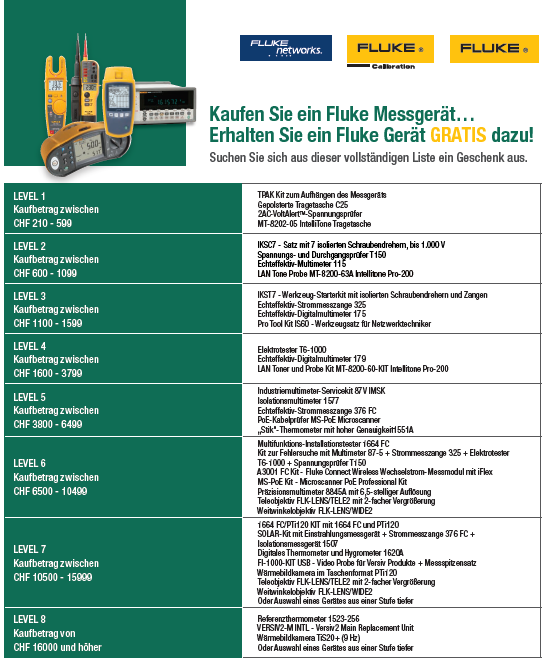 Hinweise zur Teilnahme an der Aktion:Um das Geschenk erhalten zu können, müssen alle teilnahmeberechtigten Kunden den nachstehend aufgeführten Ablauf einhalten:Die Kunden müssen ihren Anspruch über das Online-Registrierungsformular der Aktion unter www.fluke.de/freefluke  oder www.fluke.at/freefluke anmelden. Das Aktionsformular muss vollständig ausgefüllt und zusammen mit einer deutlich lesbaren Kopie der Rechnung eines während des Aktionszeitraums erworbenen Fluke Produkts als Kaufnachweis eingereicht werden. Lieferscheine, Bestellaufträge oder Bestellbetätigungen werden nicht als Kaufnachweis anerkannt. Rechnungen, die außerhalb des Aktionszeitraums ausgestellt wurden, sind ungültig und werden nicht berücksichtigt.Die Kunden müssen anhand des Betrags ihrer Rechnung das Geschenk ihrer Wahl im Online-Registrierungsformular angeben. Die Kunden können pro Rechnung nur einen (1) Anspruch anmelden. Rechnungen können nicht zusammengefasst oder mehrfach verwendet werden. Der Sponsor akzeptiert gültige Ansprüche ab dem Beginn des Aktionszeitraums bis zum 30. Juli 2021 (‘Ende der Geltendmachung von Ansprüchen’). Nach diesem Datum eingereichte Ansprüche werden als ungültig abgelehnt.Der Sponsor überprüft die eingereichten Rechnungskopien, die durch den Kunden ausgewählten Geschenkoptionen und die Formulare. Bei Unstimmigkeiten im Formular, beim ausgewählten Geschenk und bei dem durch einen Kunden angegebenen Rechnungsbetrag ist der Sponsor berechtigt, im eigenen Ermessen diesem Kunden das korrekte Geschenk zu übergeben. Sollte der Sponsor feststellen, dass der Anspruch des Kunden nicht den Teilnahmebedingungen entspricht oder in anderer Weise unzulässig ist, wird der Kunde darüber informiert.Innerhalb von 30 Tagen ab dem Ende der Geltendmachung von Ansprüchen versendet der Sponsor oder dessen Beauftragter das Geschenk an die Adresse des Kunden, an die die unter die Aktion fallenden Fluke Produkte ursprünglich versandt wurden. Bei Nichterhalt des kostenlosen Geschenks informiert der Kunde den Sponsor zum frühestmöglichen Zeitpunkt, jedoch nicht später als am 15. August 2021. Ansprüche aufgrund des Nichterhalts, die nach diesem Datum eingehen, werden ausschließlich im alleinigen Ermessen des Sponsors geregelt.Weitere Einschränkungen und Beschränkungen im Zusammenhang mit der Aktion:Diese Aktion ist eine eigenständige Aktion und gilt nicht in Verbindung mit anderen Aktionen, Angeboten, Rabatten oder Gutscheinen. Das Geschenk kann nicht mit anderen Dienstleistungen oder Käufen verrechnet oder mit anderen Sonderangeboten, Aktionen oder Verträgen kombiniert werden.Der Kunde und alle beim Sponsor in Verbindung mit der Aktion eingereichten Materialien unterliegen der durch den Sponsor im alleinigen und uneingeschränkten Ermessen durchgeführten Überprüfung und Rechnungsprüfung. Alle in Verbindung mit der Aktion eingereichten Materialien, die nicht allen Aspekten der vorliegenden Teilnahmebedingungen der Aktion entsprechen, können durch den Sponsor im alleinigen und uneingeschränkten Ermessen zurückgewiesen werden, und der Kunde kann von der Teilnahme an der Aktion ausgeschlossen werden. Teilnehmer an dieser Aktion, die Fluke Produkte für oder im Namen ihres Arbeitgebers erwerben, erklären sich einverstanden, alle im Rahmen dieser Aktion übergebenen Geschenke, die im Zusammenhang mit diesen Käufen stehen, unverzüglich an ihren Arbeitgeber weiterzugeben und auf eine entsprechende Anforderung einen Nachweis über diese Weitergabe zur Verfügung zu stellen. Die Teilnehmer erklären sich ferner einverstanden, die Richtlinien ihres Arbeitgebers hinsichtlich der Annahme von Geschenken einzuhalten.Mitarbeiter, Vertriebspartner, Subdistributoren, Wiederverkäufer, Beauftragte, Großhändler und deren Bevollmächtigte oder Beauftragte, Direktoren und Führungskräfte des Sponsors, seiner übergeordneten Unternehmen, Tochtergesellschaften, Niederlassungen, Vertriebspartner und Bevollmächtigte sowie unmittelbare Familienangehörige dieses Personenkreises (Eltern, Geschwister, Kinder und Partner) sowie im selben Haushalt lebende Personen (unabhängig davon, ob es sich um Verwandte handelt oder nicht) sind nicht zur Teilnahme an der Aktion berechtigt. Des Weiteren sind Mitarbeiter, Führungskräfte, Direktoren, Bevollmächtigte oder Beauftragte von Vertriebspartnern oder konkurrierenden Messgerätherstellern nicht zur Teilnahme an der Aktion berechtigt. Aufgrund geltender Gesetze gilt die Aktion nicht für folgende Personen: Mitarbeiter einer Regierung oder Behörde oder öffentlichen internationalen Organisation; Personen, die in einer amtlichen Funktion oder im Auftrag einer derartigen staatlichen Behörde oder Einrichtung handeln; Mitarbeiter von regierungseigenen Unternehmen oder Unternehmen, die unter Regierungskontrolle stehen; Personen, die eine politische Partei repräsentieren, Parteifunktionäre und Kandidaten für öffentliche Ämter. Von dieser Aktion ausgeschlossen ist außerdem medizinisches Fachpersonal, d. h. (a) Personen (oder Organisationen), die an der Bereitstellung von Gesundheitsdienstleistungen für Patienten beteiligt sind, oder (b) Personen (oder Organisationen), die die Medizinprodukte oder -dienstleistungen des Sponsoren für medizinisches Fachpersonal erwerben, mieten, empfehlen, benutzen, ihren Erwerb oder ihre Mietung organisieren, oder sie verschreiben. Dies schließt die Einkäufer und Praxismanager von Ärzten und das Management innerhalb medizinischer Einkaufsgemeinschaften ein. Haftungsausschluss:Der Sponsor und jede seiner Muttergesellschaften, Tochtergesellschaften sowie deren Direktoren, Führungskräfte, Berater, Vertriebspartner, Bevollmächtigten, Vertreter, Mitarbeiter und Beauftragten (gemeinsam die “freigestellten Parteien”) haften nicht für: (a) verspätete, verloren gegangene, fehlgeleitete, verzerrte oder beschädigte Nachrichten, Übertragungen oder Rücknahmeanfragen im Zusammenhang mit der Aktion; (b) Störungen oder Ausfälle von Telefonen, elektronischen Geräten, Hardware, Software, Netzwerken, Internet oder sonstigen Computern oder Kommunikationsmitteln im Zusammenhang mit der Aktion; (c) Unterbrechungen des Gewinnspiels, Verletzungen, Verluste oder Schäden, die durch Ereignisse verursacht wurden, auf die der Sponsor keinen Einfluss hat oder die durch unerlaubtes menschliches oder anderweitiges Eingreifen verursacht wurden; oder (d) Druckfehler oder typografische Fehler in Materialien, die die Aktion betreffen. Haftungsfreistellung und Schadloshaltung:Soweit gesetzlich zulässig, erklärt sich der Kunde durch seine Teilnahme an der Aktion einverstanden, alle freigestellten Parteien von jeglicher Form von Haftung, Verpflichtung, Verletzung, Anspruch, Klage, Kosten, Ausgaben, Verlust oder Schaden zu freizustellen und schadlos zu halten, einschließlich jeglicher Steuerpflichten oder entgangener Geschäftsmöglichkeiten, gleichgültig, ob es sich direkte oder indirekte Schäden, Sonder-, Begleit- oder Folgeschäden handelt, die aufgrund der Aktion aufgrund eines Zusammenhangs mit der Aktion und den in diesem Rahmen erfolgenden Angeboten gegen eine dieser freigestellten Parteien verhängt oder von ihr verlangt werden oder ihr entstehen, einschließlich unter anderem von Umständen im Zusammenhang mit Folgendem: (a) technischen Schwierigkeiten oder Anlagenstörungen (unabhängig davon, ob diese der Kontrolle des Sponsors unterliegen); (b) Diebstahl, unbefugtem Zugriff oder Störung durch Dritte; (c) verspäteten, verloren gegangenen, veränderten, beschädigten oder fehlgeleiteten Einlösungsanträgen (unabhängig davon, ob nach Erhalt durch den Sponsor bzw. unter dessen Kontrolle); (d) Schäden aufgrund des Postbetriebs; (e) Änderung des Produktwerts gegenüber dem in den vorliegenden Teilnahmebedingungen; (f) dem Teilnehmer entstandenen Steuerpflichten oder (g) Verwendung oder unsachgemäßer Verwendung der im Rahmen der Aktion angebotenen Produkte.Sonstiges:Die Aktion und die Teilnahmebedingungen unterliegen den Gesetzen des Hoheitsgebiets, in dem der Sponsor seinen Sitz hat, und werden nach diesen Gesetzen ausgelegt und interpretiert, ohne dass Konflikte oder die Wahl von Rechtsbestimmungen eines derartigen Gesetzes Anwendung finden, die auf die Auslegung oder Interpretation einer Bestimmung des vorliegenden Dokuments durch die Gesetze einer anderen Gerichtsbarkeit verweisen könnten. Alle Klagen im Zusammenhang mit der Aktion und den vorliegenden Teilnahmebedingungen können nur bei Gerichten in dem Hoheitsgebiet eingereicht werden, in dem der Sponsor seinen Sitz hat, wobei sich alle Vertragsparteien ausdrücklich mit der juristischen Zuständigkeit dieser Gerichte einverstanden erklären. Falls Bestimmungen dieser Teilnahmebedingungen in einem Gerichtsverfahren für ungesetzlich werden oder nicht durchsetzbar befunden werden, treten diese Bestimmungen separat außer Kraft, wobei die übrigen Bestimmungen unter der Voraussetzung rechtswirksam und bindend bleiben, dass die grundlegenden Bestimmungen dieser Teilnahmebedingungen gesetzeskonform und durchsetzbar sind. Die Kunden sind an diese Teilnahmebedingungen und an die Entscheidungen des Sponsors gebunden, die in jeder Hinsicht endgültig und bindend sind. Soweit gesetzlich zulässig, behält sich der Sponsor das Recht vor, die vorliegenden Teilnahmebedingungen jederzeit nach eigenem uneingeschränkten Ermessen zu ändern und die Aktion oder die Teilnahme eines Kunden an der Aktion auszusetzen oder zu beenden, wenn Computerviren, unbefugtes menschliches Eingreifen oder andere Faktoren, die nicht der Kontrolle des Sponsors unterliegen, die Verwaltung, die Sicherheit oder den Ablauf der Aktion beeinträchtigen, wenn der Sponsor aus anderen Gründen nach eigenem uneingeschränkten Ermessen die Aktion nicht wie geplant veranstalten kann oder wenn andere Gründe vorliegen, die nach eigenem uneingeschränkten Ermessen des Sponsors dazu führen.Die vorliegenden Teilnahmebedingungen bilden die gesamte Vereinbarung, die die Aktion betreffen und den Kunden binden. Keine sonstige mündliche oder in anderer Form getroffene Vereinbarung ist hinsichtlich der Aktion bindend, sofern dies nicht schriftlich festgelegt und durch den Sponsor unterzeichnet ist. Bei Widersprüchen oder Abweichungen zwischen Dokumenten, die die Aktion betreffen, und den vorliegenden Teilnahmebedingungen gelten die vorliegenden Teilnahmebedingungen. Im gesamten gesetzlich zulässigen Umfang kann aus dem normalen Geschäftsablauf zwischen dem Kunden und dem Sponsor oder aufgrund der Tatsache, dass der Kunde oder Sponsor seine hierin festgelegten Rechte in einem oder mehreren Fällen nicht durchgesetzt hat, auf einen stillschweigenden Verzicht auf die Durchsetzung von Bestimmungen dieser Teilnahmebedingungen geschlossen werden. Kunden, die den vorliegenden Teilnahmebedingungen zuwiderhandeln oder gegen Gesetze, Regeln oder Bestimmungen in Zusammenhang mit der Teilnahme an der Aktion verstoßen, unerlaubte Änderungen an der Aktion vornehmen oder ein Verhalten zeigen, das gegenüber dem Sponsor oder anderen Teilnehmern (wie von Fall zu Fall im eigenem uneingeschränkten Ermessen des Sponsors entschieden wird) störend oder unfair ist, werden von dieser Aktion und allen anderen Rechten und gesetzlich zustehenden Rechtsmitteln ausgeschlossen. Die Nutzung der dem Sponsor bereitgestellten personenbezogenen Daten des Kunden durch den Sponsor unterliegt der Datenschutzerklärung des Sponsors (verfügbar unter http://en-us.fluke.com/site/privacy). Fragen über die vorliegenden Teilnahmebedingungen oder die Reaktion können Sie per E-Mail an privacypolicy@fluke.com oder per Post an die nachstehend angegebene Adresse senden.Adresse des Sponsors:Fluke Europe B.V., BIC 1, 5657 BX, Eindhoven, Niederlande.Hinweise zu Urheberrechten und Marken:Die Aktion und alle begleitenden Materialien unterliegen dem Copyright © 2021 durch die Fluke Corporation. Alle Rechte vorbehalten. FLUKE ist eine eingetragene Marke der Fluke Corporation.